Si jamais j’oublieLyrics: Assane Attyé Music: Jean Etienne Maillard 2015 (recorded by Zaz for her album, Sur La Route)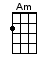 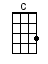 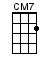 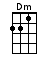 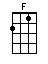 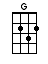 INTRO:  / 1 2 3 4 /[C] / [C][Cmaj7] / [C] / [C][Cmaj7] /[C] Rappelle-moi le jour et / [C] l'année [Cmaj7] /[C] Rappelle-moi le temps qu'il [Am] faisait[Am] …Et si j'ai [Dm] oublié [Dm][F] Tu peux me secouer / [F][G] /[C] Et s'il me prend l'envie d'm'en / [C] aller [Cmaj7] /[C] Enferme-moi et jette [Am] la clé[Am] Aux piqûres [Dm] de rappel [Dm][F] Dis comment je m'ap-[G]pelle / [G] 2 3 4 /REFRAIN:[C] Si jamais j'ou-[C]blieLes nuits que j'ai pas-[Am]sées les guitares et les [Am] crisRappelle-moi [F] qui je suis, pour-[C]quoi, je suis e-[G]n vie [G][C] Si jamais j'ou-[C]blie, les jambes à mon cou[Am] Si, un jour, je [Am] fuisRappelle-moi [F] qui je suis, ce [C] que, je m'étais pro-[G]mis [G][C] Rappelle-moi mes rêves les / [C] plus fous [Cmaj7] /[C] Rappelle-moi ces larmes sur [Am] mes joues[Am] …Et si j'ai [Dm] oublié [Dm][F] Combien j'aimais chanter / [G] 2 3 4 /REFRAIN:[C] Si jamais j'ou-[C]blieLes nuits que j'ai pas-[Am]sées les guitares et les [Am] crisRappelle-moi [F] qui je suis, pour-[C]quoi, je suis e-[G]n vie [G][C] Si jamais j'ou-[C]blie, les jambes à mon cou[Am] Si, un jour, je [Am] fuisRappelle-moi [F] qui je suis, ce [C] que, je m'étais pro-[G]mis [G]PONT MUSICAL:Ah-ah-ah [F] ah, ah, ah-ah[C]…Ah-ah-ah[G]… ah-ah / [Am] ah ah ah [G] ah-ah-ah /[F] Ah, ah, ah-ah[C]… ah-ah-ah[G]…[G] Rappelle-moi qui je suisREFRAIN:[C] Si jamais j'ou-[C]blie, les jambes à mon cou[Am] Si, un jour, je [Am] fuisRappelle-moi [F] qui je suis, ce [C] que, je m'étais pro-[G]mis [G][C] Si jamais j'ou-[C]blieLes nuits que j'ai pas-[Am]sées les guitares et les [Am] crisRappelle-moi [F] qui je suis, pour-[C]quoi, je suis e-[G]n vie / [G] 2 3 4 /[C] Rappelle-moi le jour et [C] l'annéewww.bytownukulele.ca